Tetőlábazat hullám- és trapéztetőkhöz SOWT 63Csomagolási egység: 1 darabVálaszték: 
Termékszám: 0093.0990ALTGyártó: MAICO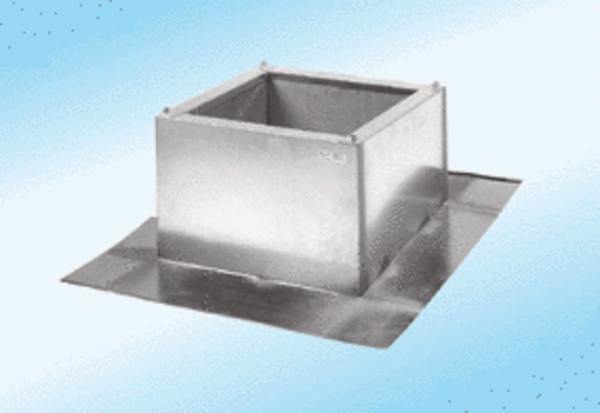 